Управление образования
Администрации г. Переславля-ЗалесскогоОткрытый городской интернет-проект
«Читаем вместе»Тамара КрюковаКостя + НикаНоминация: «Эссе по книге Тамары Крюковой «Костя + Ника»Автор:
Антонова Анна Александровна, обучающаяся 9Б класса
МОУ  «Гимназия»Руководитель:
Вареева Лариса Львовна,
учитель русского языка и литературы
МОУ «Гимназия»Переславль-Залесский, 2019Недавно я прочитала повесть Тамары Крюковой «Костя+Ника». «Костя+Ника» –  повесть о непростой, порой жестокой жизни подростка, о любви и ненависти, дружбе и вражде. Читая, я проживала все взлеты и падения вместе с детьми. Во время чтения я  не могла выделить главного персонажа, потому что привязываешься ко всем героям повести, понимая и принимая их поступки. Ранее я читала и другие произведения о подростках и их проблемах, о людях с инвалидностью и их достижениях. Но все они отличались некой утопичностью. Безвыходное положение, а далее чудесное исцеление. Фантастика, не правда ли? Однако в данной повести существует множество деталей, делающих безвыходное положение не таким уж безвыходным, а исцеление –  реальной и вполне достижимой целью. Например, тот факт, что Никандра была больна не с рождения, то есть мышцы были вполне готовы к физическим нагрузкам. К слову, мышцы, по настоянию Кости, она ежедневно тренировала, делая различные упражнения.В целом сюжет реален, довольно прост, и главное, близок русскому читателю. Родные пейзажи и жизненные ситуации, знакомые русскому человеку, греют душу во время прочтения. Книга читается «на одном дыхании». Эта история захватывает с первых строк и держит в предвкушении счастливого финала до самого конца. Последняя глава книги заканчивается трагично, выбивая читателя из ожидания «хэппи энда». Но эпилог позволяет выдохнуть и улыбнуться, развевая все дурные предсказания. Все карты раскрыты, кроме одной.Кто же такая Костяника? Существует или выдумана Костей? Я, впечатленная сюжетом книги, решила найти ей объяснение. По сути, о ней мы не знаем ровным счетом ничего. Известно лишь, что она внешне похожа на Никандру, примерно ее же возраста, хорошо знает лес, в котором проживает ее отец-лесник. И все. Поэтому, можно предположить то, что Никандра и Костяника сестры-близняшки. Мы ничего не знаем о матери Никандры. Скорее всего, она была смертельно больна, так как известно, что Ника потеряла возможность ходить после ее смерти. Отец девочки, Родион Викторович, далек от образцово-показательного «папы». Его более интересует карьера, искусство и, конечно, молодая пассия, Анастасия. И уже после всего этого – дочь. Потому спокойно можно предположить, что такой человек мог отдать вторую дочь, Костянику, в детский дом, понимая, что не справится один с двумя девочками и больной женой. Не исключена возможность того, что в роддоме произошла какая-то путаница, и близняшки были навечно разлучены. Могли случиться разные ситуации, но итог оказался один. Ни одна из девочек твердо не знала о существовании другой. Но, честно признаться, я до последнего надеялась, что они встретятся. Я искренне верила в существование Костяники. Тому существует несколько доказательств. Во-первых, ее образ. Еще до того, как Костя впервые увидел Никандру, он познакомился с Костяникой. И их внешнее сходство поражает не только мальчика, но и читателя. Во-вторых, пророческие предсказания Костяники. При каждой встрече, она давала знаки Косте, которые помогали ему сделать правильный выбор, спасали в критических ситуациях. А известны случаи, когда близнецы чувствуют друг друга даже на расстоянии. Своеобразная ментальная связь, вроде как. То есть Костяника, чувствуя что-то подобное, могла давать напутствия Косте и, тем самым, помогать Никандре. В-третьих, Костяника не могла быть Костиным видением, выдумкой, так как являлась исключительно в нужный момент и довольно часто, давала исключительно нужный посыл. Костю стоило бы признать невменяемым, раз ему постоянно грезится девочка из леса, стреляющая в него из лука и кормящая его странными ягодами. Но прочитавший книгу смело может ручаться за трезвость ума Кости.Я искренне благодарна Тамаре Крюковой за такую замечательную книгу, как «Костя+Ника». Повесть по-особенному интересна и своеобразна. В ней прослеживается ниточка советской жизни, что очень приятно русскому читателю. Книга без пошлостей и грязи, однако натурально передает жизнь подростков и их родителей. История воспринимается легко, будто ее рассказывает приятель или друг. Стиль Тамары Крюковой мне очень  близок, потому в будущем я буду открывать ее новые книги. А тем, кто уже читает повесть «Костя+Ника», могу лишь посоветовать замечательный фильм, снятый по этой книге, – «КостяНика. Время лета».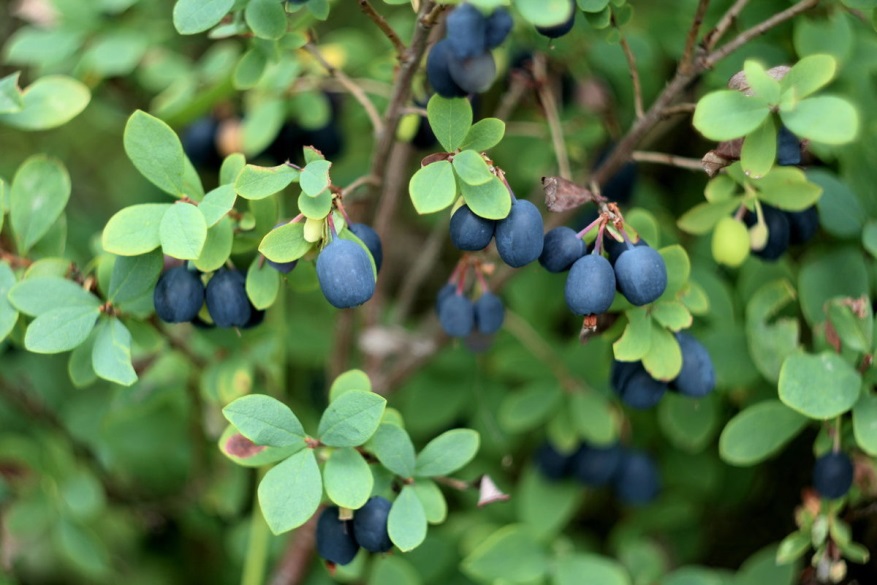 